Инвестиционная площадка № 67-10-23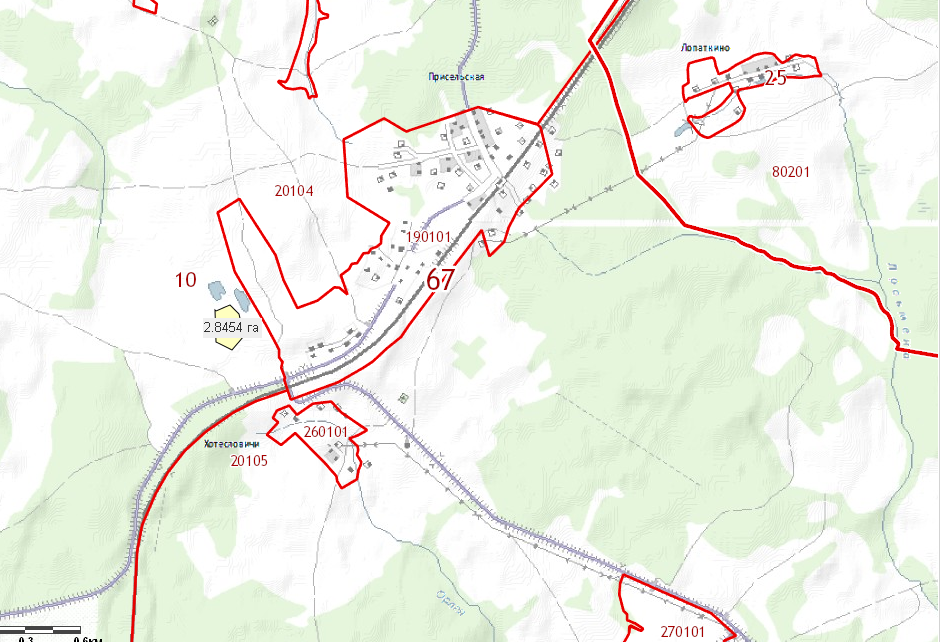 1. Месторасположение:- Смоленская область, Кардымовский район,   д. Хотесловичи, ст. Присельская;- расстояние до г. Москвы: 350 км;- расстояние до г. Смоленска: 44 км;- расстояние до п. Кардымово-16 км.2. Характеристика участка:- площадь – 3 га;- категория земель – земли населенных пунктов;- форма собственности – федеральная.3. Подъездные пути:- в 8 км от автодороги «Москва - Минск»4. Инженерные коммуникации:-  газоснабжение – ориентировочное расстояние 5,5 км;-  электроснабжение – нет;  -  водоснабжение – нет.5. Условия предоставления:- аренда.